MĚSTO NOVÉ MĚSTO POD SMRKEMOBECNĚ ZÁVAZNÁ VYHLÁŠKAo stanovení koeficientů pro výpočet daně z nemovitých věcíZastupitelstvo města Nové Město pod Smrkem se na svém zasedání dne 13.09.2023 usnesením č. XX/6Z/2023 usneslo vydat podle ustanovení § 11 odst. 3 písm. a) zákona č. 338/1992 Sb., o dani z nemovitých věcí, ve znění pozdějších předpisů (dále jen zákon o dani z nemovitých věcí), a v souladu s ustanoveními § 10 písm. d) a § 84 odst. 2 písm. h) zákona č. 128/2000 Sb., o obcích (obecní zřízení), ve znění pozdějších předpisů, tuto obecně závaznou vyhlášku:Článek 1Koeficient – daň ze staveb a jednotekPro výpočet sazby daně ze staveb a jednotek u zdanitelných staveb a zdanitelných jednotek uvedených v § 11 odst. 1 písmeno a)) a f)) zákona o dani z nemovitých věcí se stanoví dle § 11 odst. 3 písm. a) zákona o dani z nemovitých věcí pro jednotlivé části města koeficient ve výši:- Nové Město pod Smrkem (k. ú. Nové Město pod Smrkem)		1,6 - Ludvíkov pod Smrkem (k. ú. Ludvíkov pod Smrkem)			1,4 - Ludvíkov pod Smrkem/Přebytek/ (k. ú. Ludvíkov pod Smrkem)	1,4 - Hajniště (k. ú. Hajniště pod Smrkem)				 	1,4Článek 2Zrušovací ustanoveníZrušuje se obecně závazná vyhláška č. 3/2009, o stanovení koeficientů u daně z nemovitosti v územním obvodu města Nové Město pod Smrkem, ze dne 25.11.2009.Článek 3ÚčinnostTato vyhláška nabývá účinnosti dnem 01.01.2024.Petr ČernicastarostaJaromír Pelantmístostarosta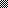 